附件：《文献与数据学报》论文格式规范1. 题头部分格式规范主要包括中文部分规范和英文部分规范。具体包括：论文标题、作者、摘要、关键词、单位、地址、邮编、分类号等的格式规范1.1 中文部分（1）题目：三号，黑体，居中。段前段后13磅，1.5倍行间距。（2）基金：使用脚注标注在中文题目上，编号使用“*”。内容采用五号，宋体，形式为：本文系****基金项目“****”（项目编号：****）的研究成果之一。（3）作者简介：五号，宋体，行间距固定值20磅。形式为：姓名，职务，职称，学历，邮箱。（4）作者：小四，楷体，采用上标序号区分不同单位的作者。两个字的作者中间加2个空格。（5）单位，地址，邮编，五号，宋体，加括号。（6）摘要：五号，宋体。字数规范300-400字，尽量避免评论性摘要写法。（7）关键词：五号，宋体。个数规范3-8个 。（8）分类号：五号，宋体。中图法四级或五级类目，如G251或G251.2。1.2 英文部分（1）题目：二号，Times New Roman，加粗，居中。每个实词首字母大写。（2）作者：五号，Times New Roman，采用上标序号区分不同单位的作者。（3）单位，地址，邮编：五号，Times New Roman。英文单位每个单词全拼，每个实词首字母大写，英文单位名称和城市名排斜体；邮编排正体，加括号。（4）Abstract：五号，Times New Roman。原则上规范与中文摘要对应，（5）Keywords：五号，Times New Roman。注：文献作者不多于3个的,全部著录；多于3个的,著录时保留前3个,其余用“等”(英文用et al)代替。外国作者采用姓在前(全部大写)、名取首字母置后的方式著录。用汉语拼音书写的人名,姓全大写,名可用首字母缩写。2. 正文部分格式规范主要包括文章各级标题的规范，正文规范，图、表的规范，公式规范，参考文献规范等2.1 标题（1）一级标题：小三，宋体，加粗，首行缩进2字符，段前13磅，段后13磅，编号格式为：1, 2, ……。   （2）二级标题：四号，宋体，加粗，首行缩进2字符，段前6磅，段后0磅，编号格式为：1.1, 1.2, ……。（3）三级标题：小四，宋体，加粗，首行缩进2字符，段前6磅，段后0磅，编号格式为：1.1.1, 1.1.2, ……。2.2 正文正文：小四，宋体，首行缩进两字符，行间距固定值20磅。2.3 图表（1）图表：图表内容小四号，宋体，行间距固定值20磅，图题和表题字号五号、宋体、加粗、居中。（2）图表需在必不可少的情况下使用，引用图表前作者须自行解决版权许可。（3）图中注字清晰，字体、字号统一；图题、图注放在图的下方，段后间距一行。（4）表题置于表的上方，表身使用三线表，数据个位数或小数点上下对齐，0结果数据为“0”，空缺或未测数据为“-”。表注置于表的下方，字号一般小于表格中的字号。表格跨页时可自行续表，格式和内容要求与本表一致。（5）图表一般为黑白两色，不用背景修饰。若图表在Word文档中显示不清晰，投稿时请以附件形式提供原始图表。2.4 公式公式：五号、宋体。公式后空1格，加序号，序号统一为小括号。对公式的解释要求换行顶格。2.5 参考文献参考文献：文后参考文献采用五号，宋体，行间距固定值20磅。文中编号采用五号，Times New Roman，上角标，格式为：[1], [2], ……。请按照GB 7714-2015《信息与文献 参考文献著录规则》著录。本刊论文模板：	中文题目王××1    孙××2    李××1，2    周××21(××大学信息管理系，北京 100872)    2(××大学××学院，天津 300072)摘要：[目的/意义] ⅩⅩⅩⅩⅩⅩⅩ。(说明作者写作此文的背景、意义和目的，或本文拟解决的问题)[方法/过程] ⅩⅩⅩⅩⅩⅩⅩ。(说明为解决问题所进行的研究过程及所使用的主要研究方法，包括应用条件、主要工具、操作方法或思辨方法等)[结果/结论] ⅩⅩⅩⅩⅩⅩⅩ。(说明研究所得出的主要客观结果、数据、事实，并阐述根据研究结果所得出的主要研究结论，包括对研究结果的具体效果、价值与意义等进行的分析、评价、比较，阐释研究结果是否具有可靠性、实用性、创新性，或者对研究方法及过程本身等进行的分析、评价等)  关键词: 关键词1   关键词2   关键词3（3-8个）分类号: TP393（中图法四级或五级类目，如G251或G251.2）TitleWang ××1   Sun××2   Li ××1, 2   Zhou ××21(Department of Information Management, ××University, Beijing, China 100871)2 (××College, ××University, Tianjin, China 300072)Abstract： [Objective]…………………………………………………………………………………[Methods]…………………………………………………………………………………[Results]……………………………………………………………………………………[Limitations]……………………………………………………………………………[Conclusions] ……………………………………………………………………………Keywords： Keyword1  Keyword2  Keyword3（正文）（引言）ⅩⅩⅩⅩⅩⅩⅩⅩⅩⅩⅩⅩⅩⅩⅩⅩⅩⅩⅩⅩⅩⅩⅩⅩⅩⅩⅩⅩⅩⅩⅩⅩⅩⅩⅩⅩⅩⅩⅩⅩⅩⅩⅩⅩⅩⅩ1  一级标题 ⅩⅩⅩⅩⅩⅩⅩⅩⅩⅩⅩⅩⅩⅩⅩⅩⅩⅩⅩⅩⅩⅩⅩⅩⅩⅩⅩⅩⅩⅩⅩⅩⅩⅩⅩⅩⅩⅩⅩⅩⅩⅩⅩⅩⅩⅩⅩⅩⅩⅩⅩⅩⅩⅩ[1]1.1  二级标题ⅩⅩⅩⅩⅩⅩⅩⅩⅩⅩⅩⅩⅩⅩⅩⅩⅩⅩⅩⅩⅩⅩⅩⅩⅩⅩⅩⅩⅩⅩⅩⅩⅩⅩⅩ[2]1.1.1 三级标题ⅩⅩⅩⅩⅩⅩⅩⅩⅩⅩⅩⅩⅩⅩⅩⅩⅩⅩⅩⅩⅩⅩⅩⅩⅩⅩⅩⅩⅩⅩⅩⅩⅩⅩⅩⅩⅩⅩⅩⅩⅩⅩⅩⅩⅩ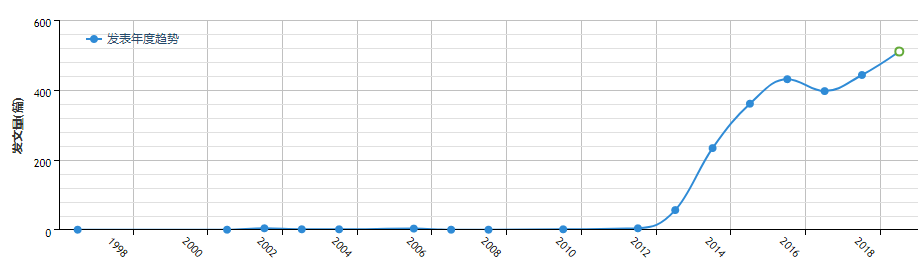 图1  ⅩⅩⅩⅩⅩⅩⅩⅩⅩ2  一级标题 ⅩⅩⅩⅩⅩⅩⅩⅩⅩⅩⅩⅩⅩⅩⅩⅩⅩⅩⅩⅩⅩⅩⅩⅩⅩⅩⅩⅩⅩⅩⅩⅩⅩⅩⅩⅩⅩⅩⅩⅩⅩⅩⅩⅩⅩⅩⅩⅩⅩⅩⅩⅩⅩⅩ[3]2.1  二级标题ⅩⅩⅩⅩⅩⅩⅩⅩⅩⅩⅩⅩⅩⅩⅩⅩⅩⅩⅩⅩⅩⅩⅩⅩⅩⅩⅩⅩⅩⅩⅩⅩⅩⅩⅩⅩⅩⅩⅩⅩⅩⅩⅩⅩ[4]，如图1所示： （1）        （2）其中，weight表示ⅩⅩⅩⅩⅩⅩⅩⅩⅩ[5]2.1.1 三级标题    ⅩⅩⅩⅩⅩⅩⅩⅩⅩⅩⅩⅩⅩⅩⅩⅩⅩⅩⅩⅩⅩⅩⅩⅩⅩⅩⅩⅩⅩⅩⅩⅩⅩⅩⅩⅩⅩⅩⅩⅩⅩⅩⅩⅩ，如表1所示：表1  ⅩⅩⅩⅩⅩⅩⅩⅩⅩ参考文献：（请按照GB 7714-2015《信息与文献 参考文献著录规则》著录）[1]苏新宁.大数据时代数字图书馆面临的机遇和挑战[J].中国图书馆学报,2015,41(06):4-12.[2]韩翠峰.大数据时代图书馆的服务创新与发展[J].图书馆,2013(01):121-122.[3]樊伟红,李晨晖,张兴旺,秦晓珠,郭自宽.图书馆需要怎样的“大数据”[J].图书馆杂志,2012,31(11):63-68+77.[4]韩翠峰.大数据带给图书馆的影响与挑战[J].图书与情报,2012(05):37-40.[5]杨海燕.大数据时代的图书馆服务浅析[J].图书与情报,2012(04):120-122. 机构名称所属地区发文量